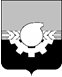 АДМИНИСТРАЦИЯ ГОРОДА КЕМЕРОВОПОСТАНОВЛЕНИЕот ___________   № _________О проведении зимнего городского смотра-конкурса«Снежный калейдоскоп»В целях поддержки органов территориального общественного самоуправления и оформления районов города к новогодним праздничным мероприятиям, организации содержательного досуга населения по месту жительства в зимнее время1. Провести зимний городской смотр-конкурс «Снежный калейдоскоп» с 1 декабря по 20 декабря 2021 года.2. Утвердить: 2.1. Положение о зимнем городском смотре-конкурсе «Снежный калейдоскоп» (далее – положение) согласно приложению № 1 к настоящему постановлению.2.2. Состав городской комиссии по проведению зимнего городского смотра-конкурса «Снежный калейдоскоп» согласно приложению № 2 к настоящему постановлению.3. Определить количественный состав районной комиссии по подведению итогов районного этапа зимнего городского смотра-конкурса «Снежный калейдоскоп» - 6 человек. 4. Заместителям Главы города, начальникам территориальных управлений районов и жилых районов в срок до 30.11.2021 сформировать районные комиссии по подведению итогов районного этапа зимнего городского смотра-конкурса «Снежный калейдоскоп» из числа муниципальных служащих территориальных управлений.5. Финансовому управлению (И.Ю. Викулова) перечислить 261 000 (двести шестьдесят одна тысяча) рублей управлению бюджетного учета администрации города Кемерово (А.Н. Потапкин) на проведение зимнего городского смотра-конкурса «Снежный калейдоскоп».Источник финансирования – текущий бюджет.6. Комитету по работе со средствами массовой информации администрации города Кемерово (Н.Н. Горбачева) обеспечить официальное опубликование настоящего постановления.7. Контроль за исполнением настоящего постановления возложить на заместителя Главы города, руководителя аппарата М.Ю. Трофимову. Глава города 						 	               И.В. Середюк 							                                                               ПРИЛОЖЕНИЕ №1к постановлению администрациигорода Кемерово      от ___________ №_________ПОЛОЖЕНИЕо зимнем городском смотре-конкурсе «Снежный калейдоскоп»Общие положения1.1. Зимний городской смотр-конкурс «Снежный калейдоскоп» (далее –конкурс) посвящен объявленному в Российской Федерации Десятилетию детства и проведению в 2022 году в Российской Федерации Года народного искусства и нематериального культурного наследия.1.2. Организатором конкурса является управление делами администрации города Кемерово (г. Кемерово, просп. Советский, 54) (далее – организатор конкурса).1.3. Проведение конкурса осуществляется городской комиссией по проведению зимнего городского смотра-конкурса «Снежный калейдоскоп» (далее – городская комиссия) и районными комиссиями по подведению итогов районного этапа конкурса (далее – районная комиссия).Цели и задачи конкурсаЦели конкурса:- повышение социальной и творческой активности, поддержка общественной инициативы населения, органов территориального общественного самоуправления;- сохранение традиции зимнего праздничного оформления дворовых территорий, домов, подъездов, балконов, окон;- создание праздничной атмосферы по месту жительства в зимнее время.2.2. Задачи конкурса:- создание условий для организации содержательного досуга в период новогодних и рождественских праздников;- создание условий для выявления и развития творческого потенциала жителей, органов территориального общественного самоуправления;- популяризация лучших работ из снега и льда.Порядок и условия проведения конкурса3.1. Конкурс проводится в два этапа: 1-й этап - районный:Районные комиссии осуществляют прием заявок с 1 декабря по                         13 декабря 2021 года. Районные комиссии организуют рассмотрение представленных заявок, определяют победителей 1-го этапа конкурса и осуществляют передачу заявок победителей в городскую комиссию в срок до 15 декабря 2021 года.Районные комиссии представляют на рассмотрение городской комиссии одну заявку по каждой из номинаций, указанных в пункте 3.2. настоящего положения.Заявка заверяется заместителем начальника территориального управления и передается в городскую комиссию с приложением следующих материалов:- протокола заседания районной комиссии по подведению итогов районного этапа конкурса;- списка победителей с указанием личных данных (фамилия, имя, отчество, адрес проживания, номер телефона, место работы – должность, общественная должность);- информации об объектах, представленных на конкурс (описание выполненных работ, количество изготовленных ледяных (снежных) фигур, наличие горки, элементов подсветки);- фотоматериалов (на электронном и бумажном носителях). 2-й этап - городской: Рассмотрение заявок победителей районного этапа и подведение итогов осуществляет городская комиссия с 16 по 20 декабря 2021 года.3.2. Конкурс проводится по следующим номинациям:Оформление дворов:Для жителей многоквартирных домов:- «Сказки зимнего двора» (лучшая совместная инициатива населения с управляющей компанией).Для домовладений коттеджного типа и частного сектора:-  «Пришла зима – отворяй ворота», - «Верность традиции» для участников конкурса «Снежный калейдоскоп» в 2019, 2020 годах.Оформление подъездов:- «Новогодняя мастерская»:I категория – многоквартирные дома до шести этажей;II категория – многоквартирные дома выше шести этажей.- «Зимнее кружево на морозном стекле» (оформление окон и балконных витрин жилых домов).3.3. В конкурсе участвуют жители города Кемерово, органы территориального общественного самоуправления (окружные комитеты, домовые комитеты, старшие улиц, старшие домов, советы подъездов, старшие подъездов). 3.4. В номинациях «Сказки зимнего двора», «Пришла зима – отворяй ворота», «Новогодняя мастерская», «Зимнее кружево на морозном стекле» к участию не допускаются призеры городского этапа смотра-конкурса «Снежный калейдоскоп» (2019-2020 гг.). 4. Порядок работы городской и районных комиссий, критерии оценки4.1. Руководство работой городской, районной комиссий (далее – комиссии) осуществляет председатель комиссии, а в его отсутствие - заместитель председателя комиссии.4.2. Работа комиссии проходит в виде заседаний. Заседание комиссии является правомочным, если на нем присутствуют не менее 2/3 членов состава комиссии.4.3. Комиссии определяют победителей в соответствии со следующими критериями:Номинация «Сказки зимнего двора»:- наличие горки (деревянной, ледяной, снежной);- наличие не менее трех ледяных (снежных) фигур;- декоративное освещение (светодиодная подсветка, гирлянды);- художественное оформление снежного городка;- благоустройство и санитарное состояние городка и прилегающей территории;- безопасность созданных снежных (ледяных) фигур, горки, новогодней ели и городка в целом.Номинация «Пришла зима – отворяй ворота»:- наличие горки (деревянной, ледяной, снежной);- наличие не менее трех ледяных (снежных) фигур;- декоративное освещение (светодиодная подсветка, гирлянды);- художественное оформление снежного городка;- благоустройство и санитарное состояние городка и прилегающей территории;- безопасность созданных снежных (ледяных) фигур, горки, новогодней ели и городка в целом.Номинация «Верность традиции»:- новизна и оригинальность исполнения оформления двора.Номинация «Новогодняя мастерская»:I категория – многоквартирные дома до шести этажей;II категория – многоквартирные дома выше шести этажей;- наличие старшего по подъезду;- санитарное состояние подъезда;- участие жителей всего подъезда и степень вовлечения детей, молодежи в праздничное оформление подъезда многоквартирного дома;- оригинальность использования новогодней атрибутики в оформлении подъезда;- наличие новогодних газет и поздравительных открыток на стендах в подъезде.Номинация «Зимнее кружево на морозном стекле»: 	- эстетичность внешнего вида окна, балкона, безупречное состояние дверного и оконного блоков;	- наличие декоративных элементов, оригинальность дизайна, соблюдение тематики конкурса;	- декоративное освещение (светодиодная подсветка, гирлянды).По каждому критерию в каждой номинации членами комиссии начисляются баллы от 1 до 5.4.4. Результаты конкурса оформляются протоколом заседания, который подписывается всеми членами комиссии, принимавшими участие в заседании.  В протоколе заседания указывается победитель в соответствии с каждой номинацией.5. Поощрение участников и победителей конкурса5.1. Победители и участники городского этапа конкурса награждаются дипломами и денежными премиями в номинации:- «Сказки зимнего двора»:Общая сумма на премирование участников в данной номинации – 33000 (тридцать три тысячи) рублей:1 место - 7000 (семь тысяч) рублей – 1 премия, 2 место - 6000 (шесть тысяч) рублей - 1 премия, 3 место - 5000 (пять тысяч) рублей - 1 премия, поощрительная премия - 3000 (три тысячи) рублей - 5 премий.- «Пришла зима – отворяй ворота»:Общая сумма на премирование участников в данной номинации - 30000 (тридцать тысяч) рублей:1 место - 7000 (семь тысяч) рублей – 1 премия, 2 место - 6000 (шесть тысяч) рублей - 1 премия, 3 место - 5000 (пять тысяч) рублей - 1 премия, поощрительная премия - 3000 (три тысячи) рублей - 4 премии.- «Верность традиции»:Общая сумма на премирование участников в данной номинации - 32000 (тридцать две тысячи) рублей:поощрительная премия - 4000 (четыре тысячи) рублей - 8 премий.- «Новогодняя мастерская» (I категория – многоквартирные дома до шести этажей):Общая сумма на премирование участников в данной номинации - 28500 (двадцать восемь тысяч пятьсот) рублей:1 место - 5000 (пять тысяч) рублей – 1 премия, 2 место - 4500 (четыре тысячи пятьсот) рублей - 1 премия, 3 место - 4000 (четыре тысячи) рублей - 1 премия, поощрительная премия - 3000 (три тысячи) рублей - 5 премий.- «Новогодняя мастерская» (II категория – многоквартирные дома выше шести этажей):Общая сумма на премирование участников в данной номинации - 28500 (двадцать восемь тысяч пятьсот) рублей:1 место - 6000 (шесть тысяч) рублей – 1 премия, 2 место - 5500 (пять тысяч пятьсот) рублей - 1 премия, 3 место - 5000 (пять тысяч) рублей - 1 премия, поощрительная премия - 3000 (три тысячи) рублей - 4 премии.- «Зимнее кружево на морозном стекле»: Общая сумма на премирование участников в данной номинации - 19000 (девятнадцать тысяч) рублей:1 место - 3500 (три тысячи пятьсот) рублей – 1 премия, 2 место - 3000 (три тысячи) рублей - 1 премия, 3 место - 2500 (две тысячи пятьсот) рублей - 1 премия, поощрительная премия - 2000 (две тысячи) рублей - 5 премий.Поощрительные премии вручаются всем участникам городского этапа конкурса, не ставшими победителями.6. Финансирование конкурсаДенежные средства в размере 261 000 (двести шестьдесят одна тысяча) рублей направить:- 90000 (девяносто тысяч) рублей в территориальные управления для поощрения участников районного этапа, не прошедших в городской этап (денежные средства будут распределяться в соответствии с количеством заявок, представленных районом);- 171000 (сто семьдесят одна тысяча) рублей для награждения победителей и поощрения участников городского этапа.ПРИЛОЖЕНИЕ №2к постановлению администрациигорода Кемерово от ____________   № _________СОСТАВгородской комиссии по проведению зимнего городского  смотра-конкурса «Снежный калейдоскоп»Председатель Трофимова Марина Юрьевназаместитель Главы города, руководитель аппаратаЗаместитель председателя Назарова Анна Ивановнаначальник управления делами администрации города КемеровоСекретарь Березутская Екатерина Игоревнаконсультант-советник организационного отдела управления делами администрации города КемеровоЧлены комиссии:Бочкарева Татьяна Анатольевназаместитель заведующего отделом развития местного самоуправления и социальной политики территориального управления Центрального районаБелозерова Маргарита Николаевназаместитель заведующего отделом организационной и массовой работы с населением территориального управления Ленинского районаГорбачева Надежда Николаевнапредседатель комитета по работе со средствами массовой информации администрации города КемеровоГорбович Олеся Анатольевнаглавный специалист отдела организационной и массовой работы с населением территориального управления ж.р. Лесная ПолянаДейс Елена Амбрушевназаместитель начальника управления, начальник организационного отдела управления делами администрации города КемеровоДормидонтова Марина Викторовнаглавный специалист территориального управления ж.р. Ягуновский, ПионерИсаенко Наталья Витальевнадиректор муниципального казенного учреждения «Центры по работе с населением» (по согласованию)Комарова Ольга Владимировнаглавный специалист отдела организационной и массовой работы с населением территориального управления Заводского районаЛесникова Ольга Анатольевнаведущий специалист территориального управления ж.р. Кедровка, ПромышленновскийНигматулин Евгений Валерьевичзаместитель начальника отдела организации реформирования жилищного хозяйства управления жилищно-коммунального хозяйства администрации города Кемерово  Панфилова Татьяна Владимировнаглавный специалист отдела организационной и массовой работы                   с населением территориального управления Кировского районаСамойлов Игорь Анатольевичзаместитель начальника управления городского развития администрации города Кемерово  Симакова Нина Александровназаместитель заведующего отделом организационной и массовой работы с населением территориального управления Рудничного района